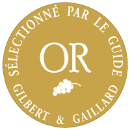 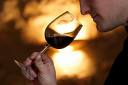 Médaille d’Or Guide Gilbert&Gaillard 2015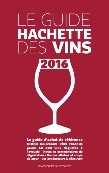 Cité au Guide Hachette 2016 p. 358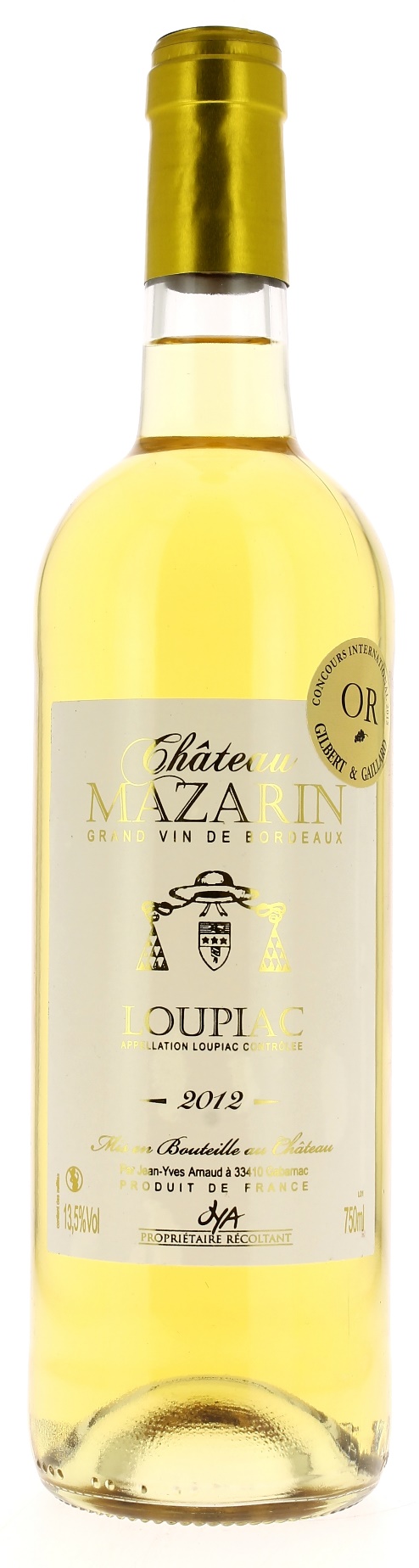 13,5°	CHÂTEAU MAZARIN  2012AOC LOUPIACJean Yves Arnaud Vigneron récoltant.LE VIGNOBLE :Nature des sols : 	Boulbène,  Argilo-calcaireAge du vignoble : 	30 ansEncépagement : 	90%  Sémillon, 			  5%  Muscadelle  5%  Sauvignon.DEGUSTATION & CONSERVATION :Commentaire de dégustation : Jolie robe dorée, très équilibré, souple, frais et fruité avec ses arômes d’agrumes et de fruits confits, c’est un vin plein de finesse et d’élégance.Dégustation : 	entre 8° et 10°Vieillissement : 5 à 8 ansAccords mets vins : 	foie gras, fromages à pate persillé et les desserts (tarte fine aux pommes ou un fondant au chocolat)PALLETISATION :Dimensions palette :		1200/800/1380 mmDimension carton :		300/235/160 mmPoids du carton :		7.5 kgBouteilles/carton :		6 bouteilles deboutCartons/couche : 		25Couches/palette : 		4Bouteilles/palette : 		600Gencod Bouteille :		3 770 001 765 877Gencod Carton :		3 770 001 765 884